Dosežki in priznanja v šolskem letu 2012/2013Zahvala za dobro sodelovanje s CŠOD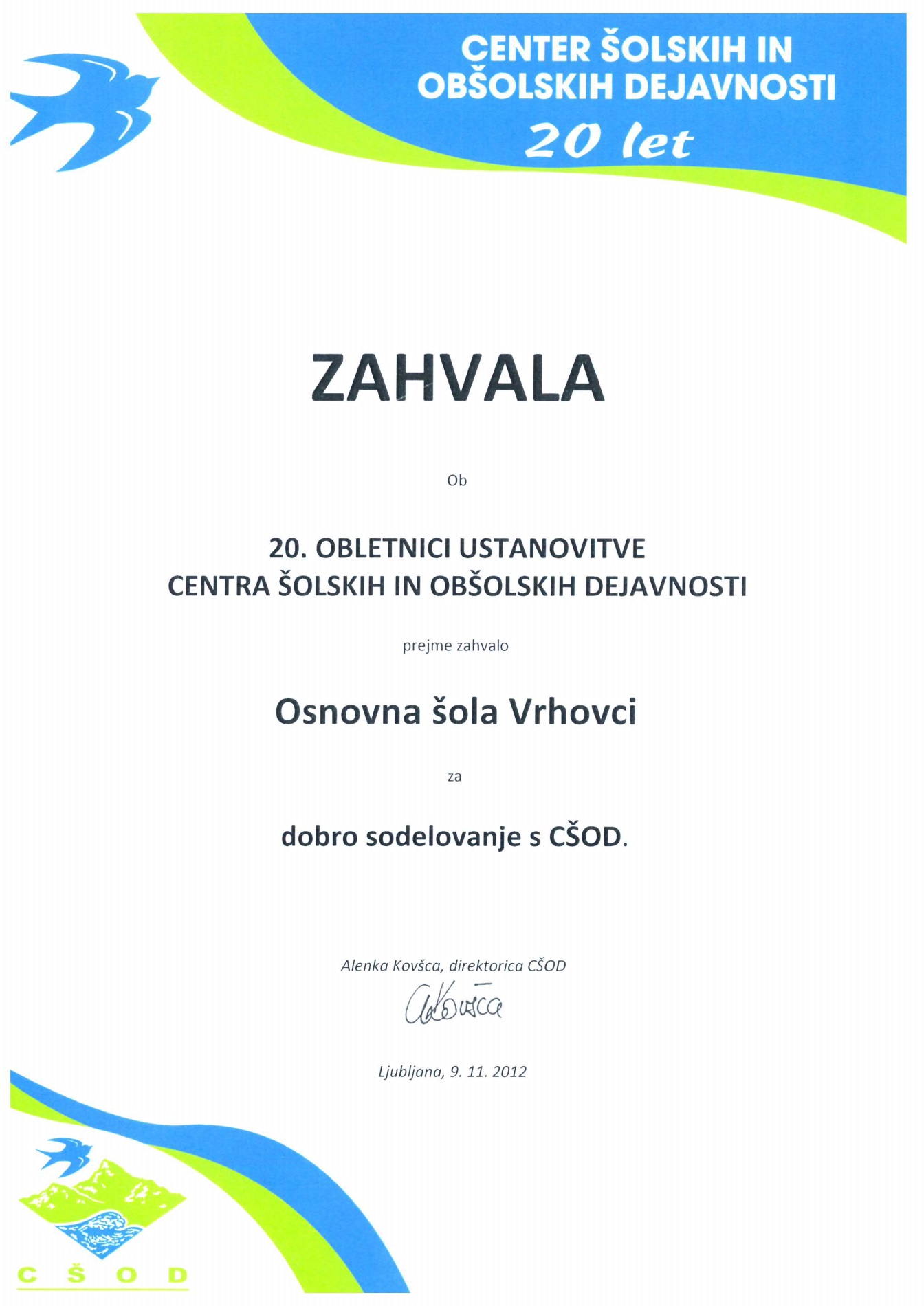 Zahvala za sodelovanje na 5. mednarodnem bienalu otroškega prostorskega oblikovanja Po Fabianijevih potehOŠ Vrhovci je prejela zahvalo za sodelovanje na 5. mednarodnem bienalu otroškega prostorskega oblikovanja Po Fabianijevih poteh.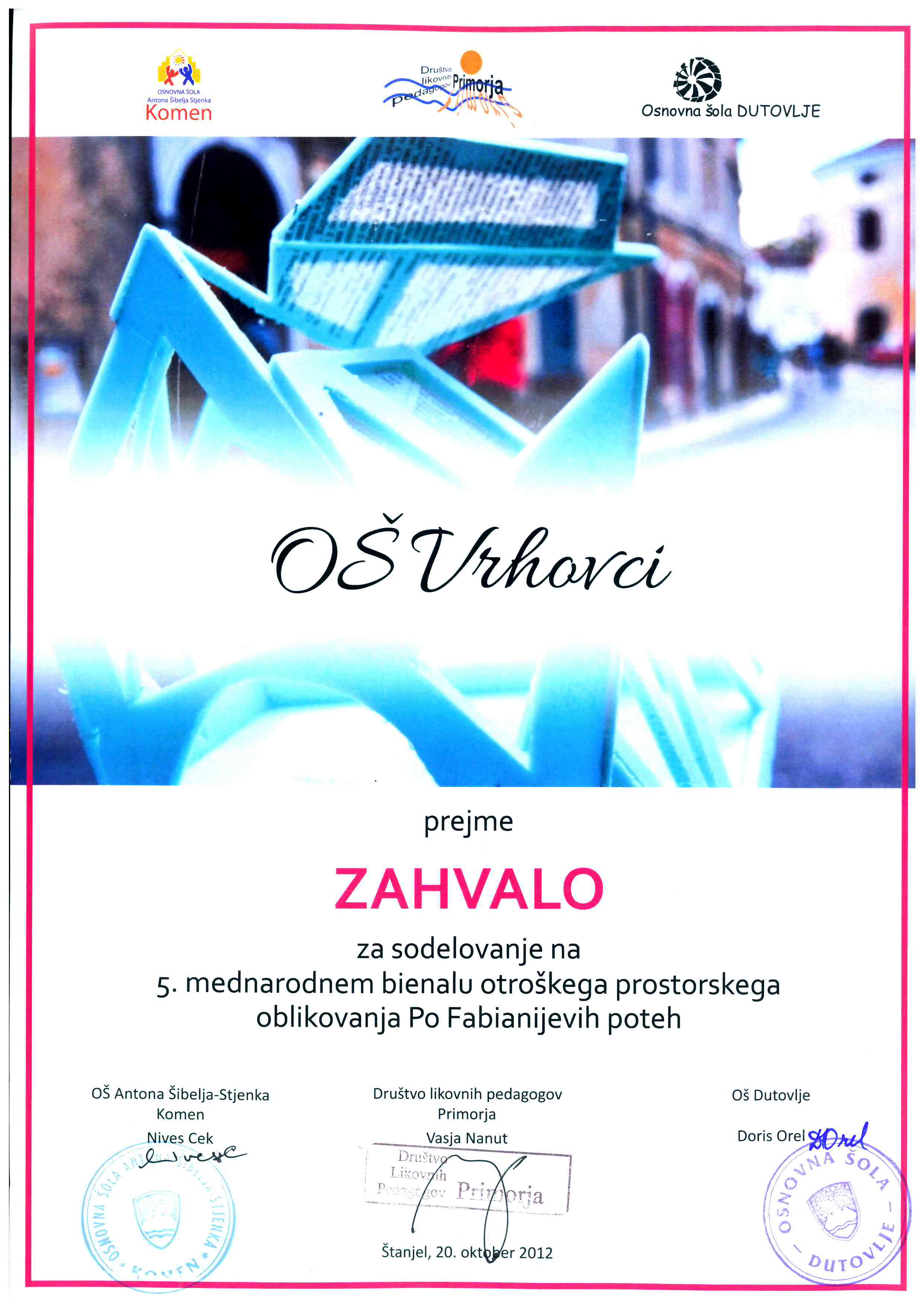 Mednarodno tekmovanje v informacijski in računalniški pismenosti BOBER(13. -16. november)Tudi letos so se naši učenci pomerili v znanju računalništva.Nekaj utrinkov, kako zavzeto so reševali naloge, s tekmovanja si lahko ogledate spodaj.Mentorica: Sonja Vindiš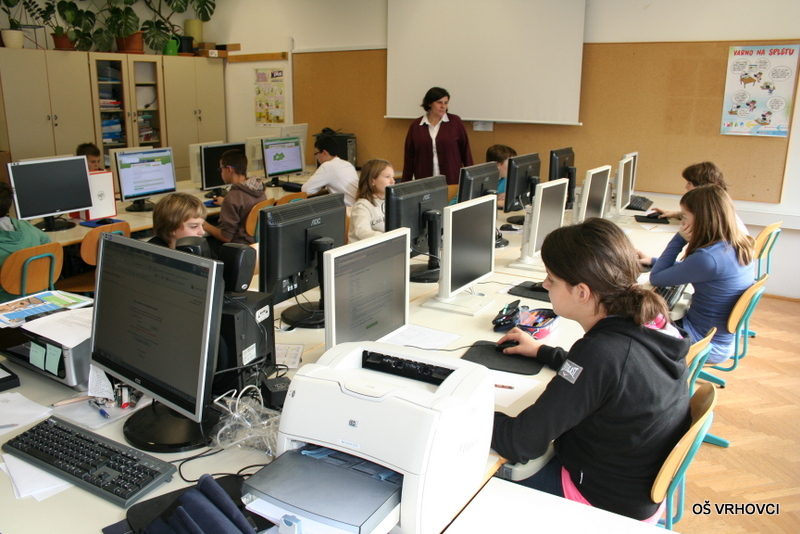 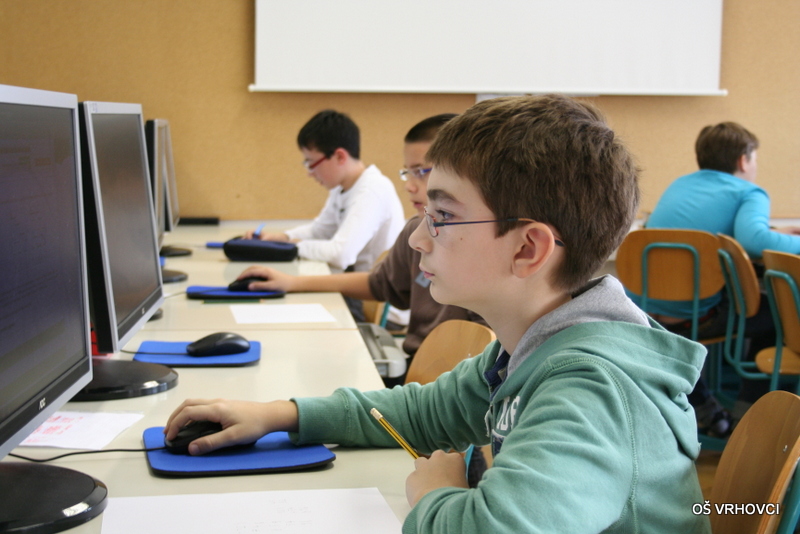 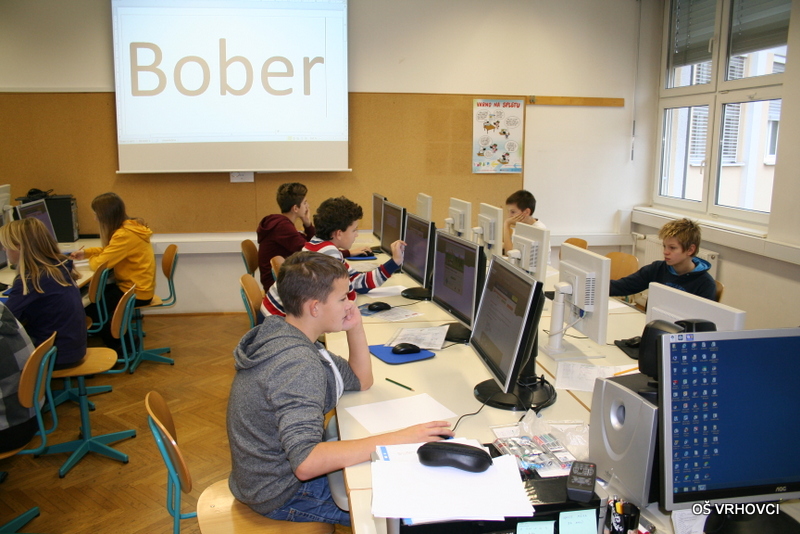 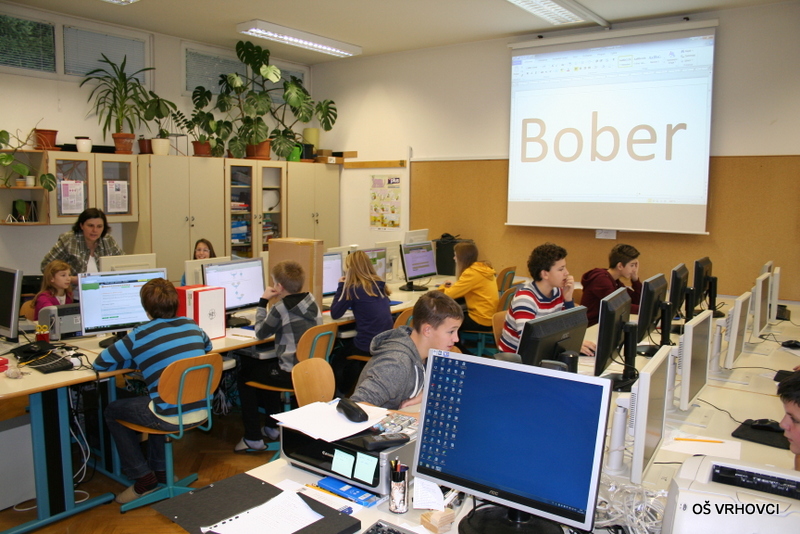 OŠ prvenstvo Ljubljane F15 v šahuLjubljana, 30.11.2012Starejši dečki:11. mesto Samotorčan Leon 1500 OŠ Vrhovci (1999)
12. mesto Novak Urban 1500 OŠ Vrhovci 1 (1999)  Čestitamo obema tekmovalcema za dosežek!Tekmovanje iz angleščine za 8. razredŠolskega tekmovanja iz angleškega jezika za 8. razrede, ki je potekalo 22. 10. 2012 ob 13. 00, se je udeležilo 20 učencev. Tri učenke (Ana Jaklič, Vesna Pirc Jevšenak in Eva Simončič) so se uvrstile na državno tekmovanje, ki je potekalo 19. 11. 2012 ob 13. 00. Učenke Ana Jaklič, Vesna Pirc Jevšenak in Eva Simončič bodo prejele SREBRNO PRIZNANJE.Vsem tekmovalcem iskreno čestitamo, še posebaj pa prejemnicam srebrnega priznanja.Staša Černe, mentorBOBER - rezultati mednarodnega tekmovanja v računalniški in informacijski pismenostiKategorija BOBRČEK4. - 6. razred Kategorija BOBER7. - 9. razredŠolskega tekmovanja Bober 2012 se je v Sloveniji  udeležilo 8200 tekmovalcev, od tega je bilo  uvrščenih2784 bobrčkov, ki so lahko dosegli 188 točk in 2813 mladih bobrov, ki so lahko dosegli do 184 točk. ČESTITAMO!							Mentorica: Sonja Vindiš40. mednarodni likovni natečaj Lidice 2012 Na 40. mednarodni likovni natečaj Lidice 2012, Češka na temo “GLEDALIŠČE, LUTKE, PRAVLJICE ” je prispelo več kot 26000 likovnih izdelkov iz 67-ih držav.
Učenec 3. b razreda Žiga Horvat je za svoje likovno delo prejel častno priznanje.
Slavnostna podelitev priznanj je potekala 10. 12. 2012 pod okriljem veleposlanika Češke republike v Ljubljani. V Galeriji Družina si lahko ogledate razstavo nagrajenih del slovenskih učencev.
Žiga, čestitamo! 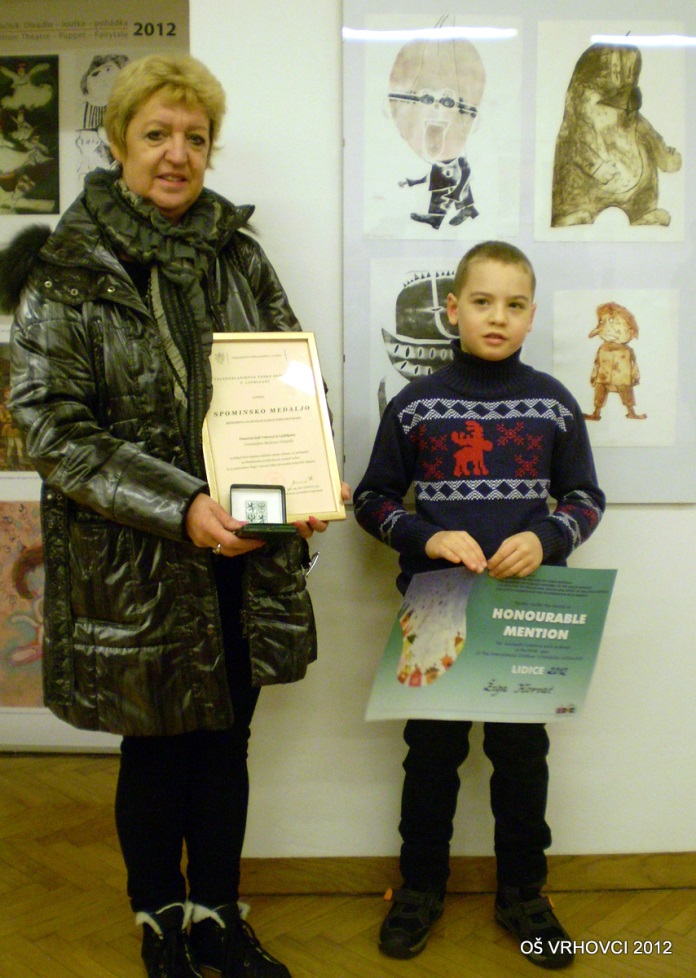 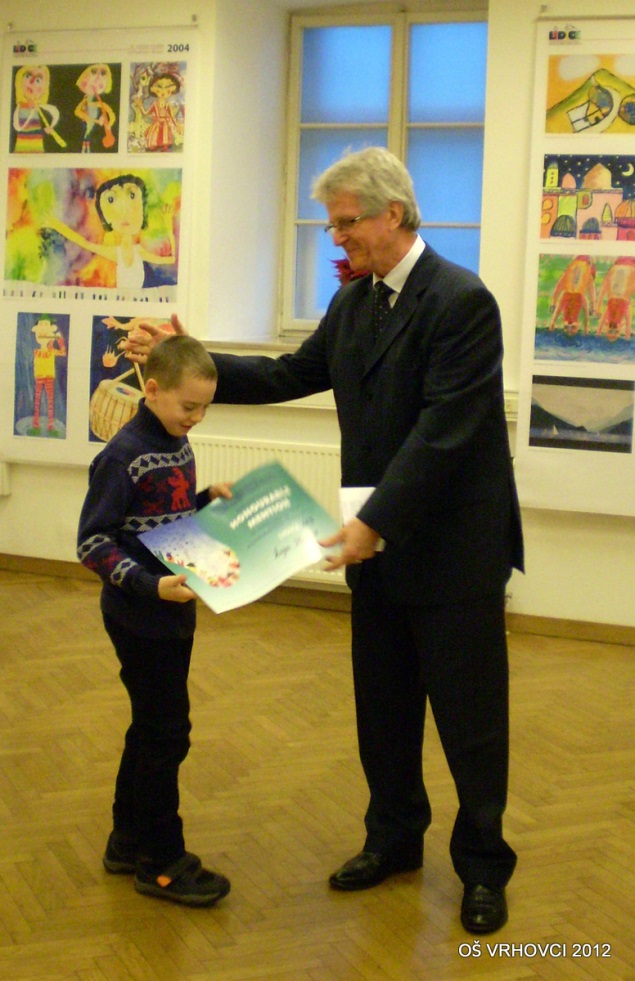 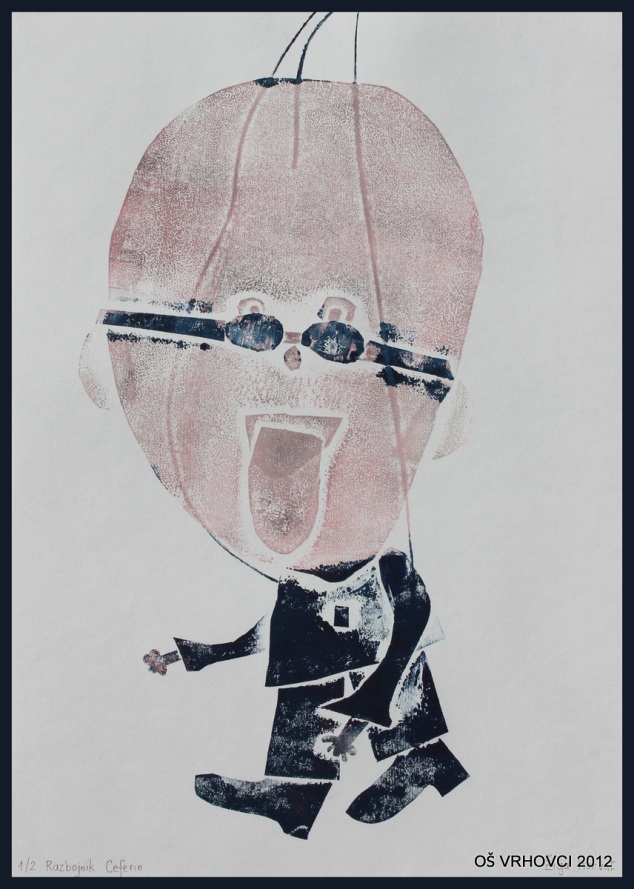 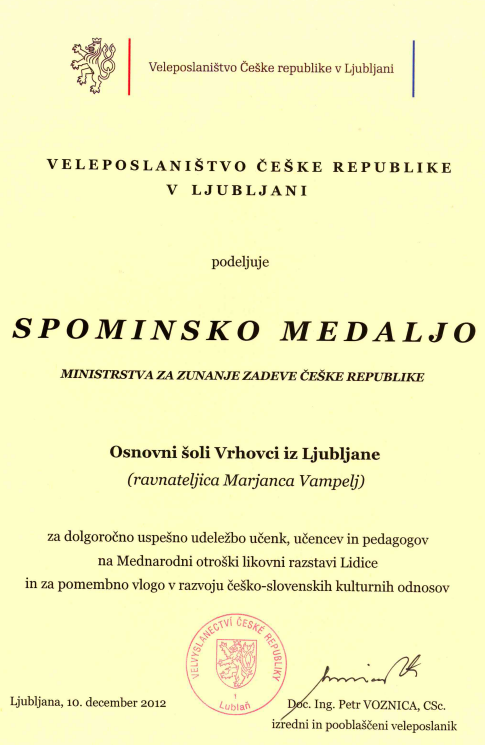 mentorica: Nina FürstRezultati tekmovanja iz angleščine za 9. razredŠolskega tekmovanja iz ang. jezik, ki je potekalo 19. 11. 2012, se je udeležilo 21 učencev. Štirje učenci – Žan Tomaž Drozg, Lara Fatur, Oskar Longyka in Matic Jenko so prejeli bronasto priznanje. Žan Tomaž Drozg in Lara Fatur sta se uvrstila na regijsko tekmovanje.Vsem tekmovalcem iskreno čestitamo!Mentorici: Tihana Farkaš in Gordana Nikolič
Uradni rezultati tekmovanja iz znanja zgodovine(šolsko tekmovanje, 11. 12. 2012)Čestitke vsem tekmovalcem, posebno dobitnikom bronastih priznanj in izbranim na področno tekmovanje.Mentorica tekmovanja:Darja SkopecUradni rezultati tekmovanja v znanju astronomije za Dominkova priznanjaBronasta priznanja so usvojili naslednji učenci:Nace SeverMiha GjuraVeronika Maršič Na državno tekmovanje se je uvrstil Nace Sever. Mentorica:Klavdija StropnikDRŽAVNO TEKMOVANJE IZ ZNANJA ASTRONOMIJEV soboto 12.1.2013 je potekalo državno tekmovanje za Dominkovo priznajev znanju astronomije gimnaziji Šentvid v Ljubljani.Na tekmovanje se je uvrstil učenec 8.b Nace Sever, ki je prejel zlato Dominkovo priznanje.ISKRENE ČESTITKE NACETU SEVERJU!Mentorica:Klavdija StropnikŠolsko tekmovanje Ge
OŠ Vrhovci, LjubljanaUradni rezultati Cankarjevega tekmovanja za skupino OŠČestitamo!Regijsko tekmovanje za 9. razred31. 1. 2013 je potekalo regijsko tekmovanje iz angleškega jezika za devetošolce. Udeležila sta se ga dva učenca - Žan Tomaž Drozgin Lara Fatur. Oba učenca sta prejela srebrno priznanje. 
Iskreno čestitamo! Mentorici,Tihana Farkaš in Gordana NikoličURADNI REZULTATI TEKMOVANJA IZ ZNANJA KEMIJE Na državno tekmovanje iz znanja kemije so se uvrstili naslednji učenci: ŽAN ČERNIVEC, 9. aURBAN NOVAK, 8. aLEON SAMOTORČAN, 8. b  Državno tekmovanje bo potekalo dne 9.3.2013 ob 9.00 na Osnovni šoli Milana Šuštršiča v Ljubljanji. ISKRENE ČESTITKE! Mentorica:Klavdija Stropnik, prof. ke - fiRezultati Epi Reading Badge 2012/135. RAZRED7. RAZRED  Iskrene čestitke vsem tekmovalcem. Mentorica: Staša ČerneREZULTATI IZ TEKMOVANJA ZA PREGLJEVO PRIZNAJE IZ ZNANJA KEMIJE Tekmovanje je potekalo na OŠ Milana Šušteršiča dne 10.3.2013.Bronasto priznaje so dobili naslednji učenci:ŽAN ČERNIVEC, 9. cURBAN NOVAK, 8. aLEON SAMOTORČAN, 8. b ISKRENE ČESTITKE!           Mentorica:Klavdija StropnikREZULTATI TEKMOVANJA ZA BRONASTO STEFANOVO PRIZNAJE IZ ZNANJA FIZIKETekmovanje je potekalo na OŠ Vrhovci dne 6.3.2013. Na področno tekmovanje so se uvrstili naslednji tekmovalci: LEON SAMOTORČAN, 8. bMIHA GJURA, 8. bGREGOR OSREDKAR, 8. bDAŠA TIČAR, 9. aMATEJ BLAGŠIČ, 9. aISKRENE ČESTITKE IN VELIKO USPEHA NA PODROČNEM TEKMOVANJU!Mentorica:Klavdija StropnikDržavno tekmovanje iz nemščineUčenka Saira Emrić je na državnem tekmovanju iz nemščine dosegla 85 točk (od 100) in s tem osvojila srebrnopriznanje.Iskrene čestitke!Urša ColnarPrva nagrada na likovnem natečaju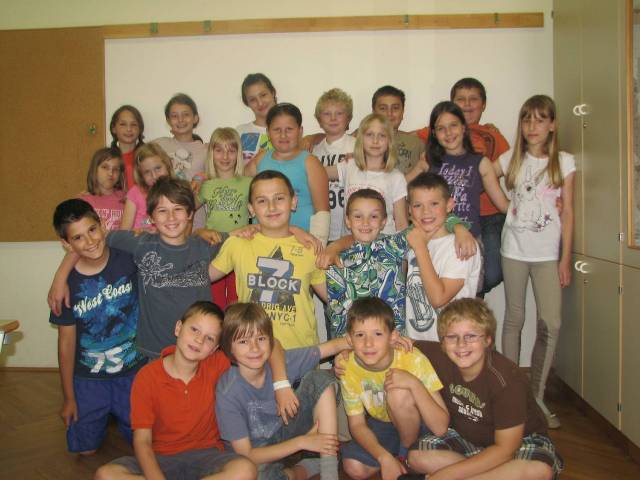 V šolskem letu 2011/2012 smo z učenci takrat 4. a razreda poslali risbe na natečaj »Leonora pripoveduje«, ki ga je razpisal Prirodoslovni muzej Slovenije.Januarja letos je strokovna komisija v kategoriji »ŠOLE – 4. RAZRED« odločila, da učenci letošnjega 5. a prejmejo prvo nagrado.Utemeljitev strokovne komisije: za domišljeni likovni pristop, izvirno tehniko (kombinacija med suho in mokro tehniko), občutljivost za detajl, vztrajnost in natančnost pri ustvarjanju.ČESTITKE!Nina Cvek BijeličPriznanje za sodelovanje na razstavi cici umetnije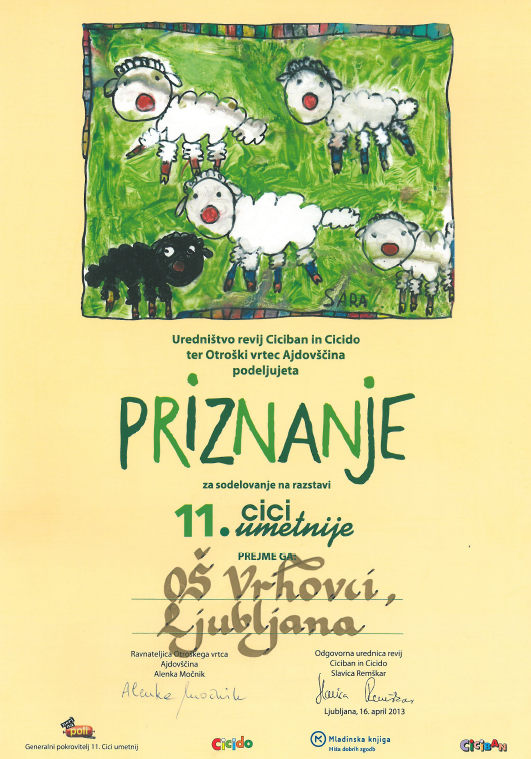 Priznanje likovnega natečaja »Zdravo življenje«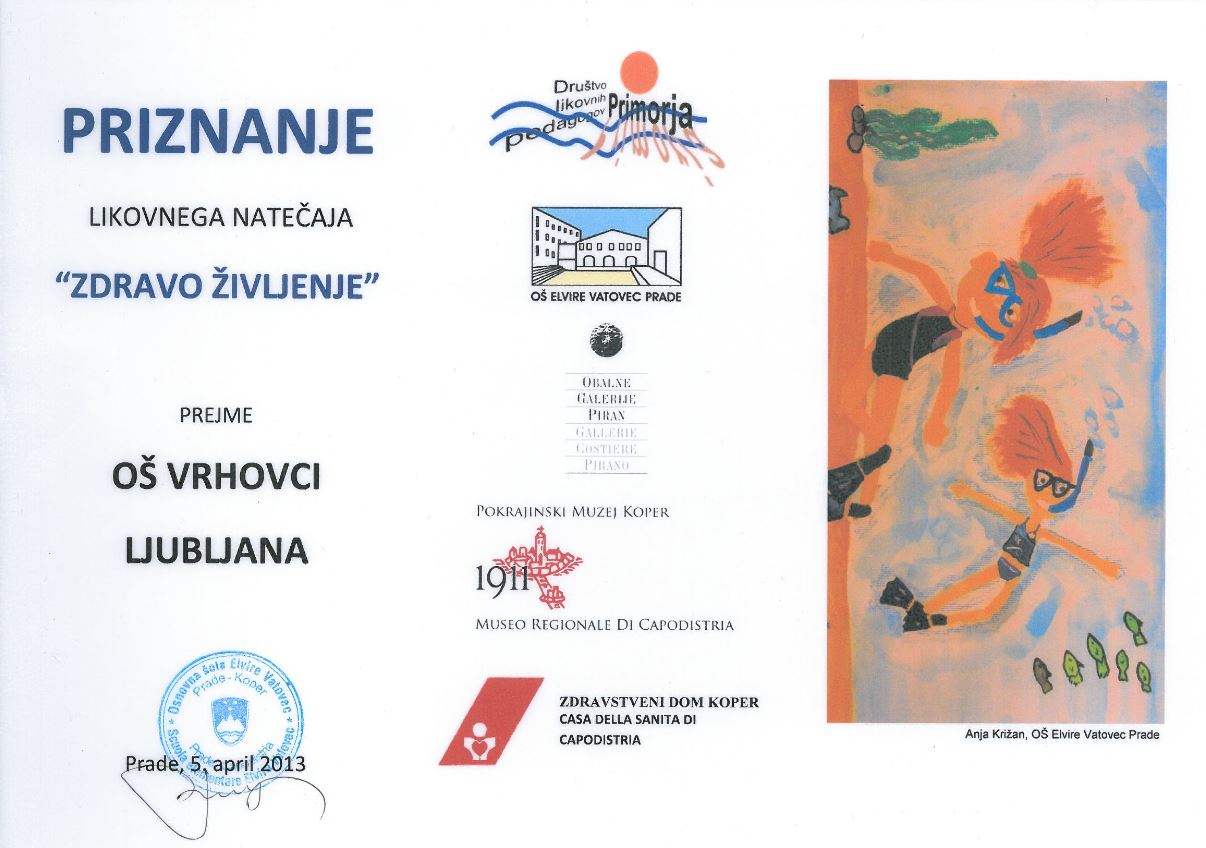 Srečanje mladih tehnikovNa 36. srečanju mladih tehnikov je potekalo tekmovanje v različnih kategorijah. Našo šolo so zastopali štirje tekmovalci.V kategoriji 3D modeliranja sta 6. in 12. mesto zasedla Leon Samotorčan in Nace Sever. V kategoriji konstroktorstva z zbirko pa sta Gregor Osredkar in Miha Gjura zasedla 4. in 6. mesto. Za nalogo so morali sestaviti model strižnice. Tekmovanje elastomobilovNa 10. jubilejnem tekmovanju elastomobilov se je s hudo konkurenco pomerila tudi ekipa iz naše šole. Takoj pred štartom je bilo potrebno zaradi odpovedi štirih tekmovalcev tik pred startom napeti elastiko in vzmet, pri čemer se je zgodila prva nesreča, zlomljena napenjalna palica. Po prvi vožnji je kazalo zelo dobro, po drugi vožnji odlično, zadnja finalna vožnja pa pa se je žal ponesrečila, vendar smo kljub temu zasedli 4. mesto v kategoriji raztegnjencev. Pa še ena slika našega super elastomobila, pri katerem je na žalost pri finalni vožnji zatajil premajhen navor.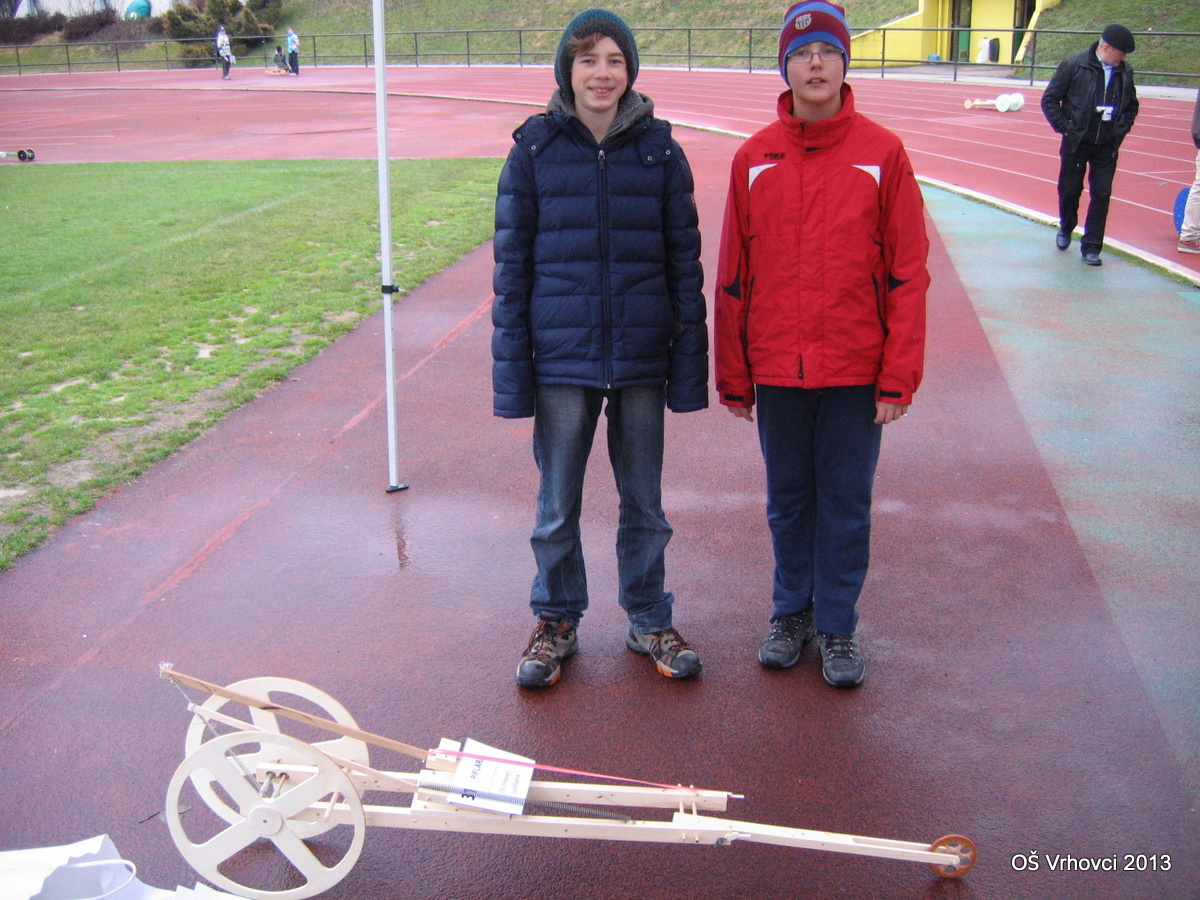 REZULTATI TEKMOVANJA ZA STEFANOVO PRIZNANJE IZ ZNANJA FIZIKEDržavno tekmovanje je potekalo na Pedagoški fakulteti 13.4.2013. Na tekmovanje se je uvrstil učenec Leon Samotorčan, 8. b. Leon Samotorčan je prejel  ZLATO PRIZNANJE.ISKRENE ČESTITKE!Mentorica:Klavdija Stropnik, prof. ke – fiDOSEŽKI NA  TEKMOVANJU ZA STEFANOVO PRIZNANJE IZ ZNANJA FIZIKEUčenci so prejeli naslednja priznanja:1.    ZLATO PRIZNANJE :       LEON SAMOTORČAN, 8.b2.    SREBRNO PRIZNANJE:        MIHA GJURA, 8. b        DAŠA TIČAR, 9. a3.    BRONASTO PRIZNANJE:       GREGOR OSREDKAR, 8. b       MATEJ BLAGŠIČ, 9.a       VAL PRISTOV, 8. b        NACE SEVER, 8. b       ANDRAŽ OMAHEN, 9.c       ŽAN TOMAŽ DROZG, 9. a  Vsem dobitnikom priznanj ISKRENE ČESTITKE!Mentorica:Klavdija Stropnik, prof. ke - fiDOSEŽKI NA TEKMOVANJU KAJ VEŠ O PROMETUNa 17. območnem tekmovanju Kaj veš o prometu sta ekipo OŠ Vrhovci zastopala učenca Oskar Longyka in Matej Pucelj. Ekipa naše šole je dosegla 2. mesto, Matej Pucelj je bil posamično v kategoriji kolo 5., Oskar Longyka pa 19.DOSEŽKI NA GEOGRAFSKEM TEKMOVANJUBRONASTO PRIZNANJE iz znanja geografije so prejeli:Tim VivodaMiha GjuraLeon SamotorčanJure KropivšekTadej ŠteblajBorut EberlGrega SnojSaira EmrićUrban NovakDaša TičarMelita ZamudaSREBRNO IN ZLATO PRIZNANJE iz znanja geografije je prejelTim Vivoda.MA OŠ – Priznanje KenguruPriznanje je osvojilo 71. Učencev od 1. do 6. razreda.Rezultati tekmovanja Matematični Kenguru in tekmovanja za Vegovo priznanjeMA OŠ - Diamantni Kenguru:9. a Pia ŠkuljMA OŠ - Zlato priznanje:8. b Miha GjuraMA OŠ - Srebrno priznanje7. b Anže Drmaž7. b Lara Omahen7. b Luka Osredkar7. b Tadej Šteblaj7. b Bruno Šulmanb Tim Vivodaa Ana Jakliča Vesna Pirc Jevšenaka Urban Novak8. b Miha Gjura8. b Gregor Osredkar8. b Leon Samotorčan8. b Nace Sever9. a Mykola ShafranovMA OŠ – Bronasto priznanje 7. a Grega Snoj7. b Anže Drmaž7. b Maja Erjavec7. b Lara Omahen7. b Luka Osredkar7. b Tadej Šteblaj7. b Bruno Šulman7. b Matija Vidic7. b Tim Vivoda8. a Ana Jaklič8. a Urban Novak8. a Vesna Pirc Jevšenak8. b Miha Gjura8. b Gregor Osredkar8. b Leon Samotorčan8. b Nace Sever8. b Eva Šintler9. a Matic Jenko9. a Mykola Shafranov9. a Pia Škulj9. b Anja Trobec9. c Nuša Golob9. c Andraž Omahen9. c Manja Vidmar9. c Špela Zajc
REZULTATI TEKMOVANJA IZ LOGIKE GENIUS LOGICUS(z omejitvijo časa)Kategorija 05 - najmlajši učenciŠtevilo možnih točk 28Kategorija 04 - mlajši učenciŠtevilo možnih točk 28 Kategorija 03 - starejši učenciŠtevilo možnih točk 29Kategorija 02 - mlajši dijakiŠtevilo možnih točk 28Čestitke vsem sodelujočim učencem ter posebne čestitke učencem z vsemi možnimi točkami!Mentorici:Urška Letnar SmolčičSonja VindišLIKOVNI SVET OTROK 2013Osnovna šola Šoštanj že 45 let razpisuje likovni natečaj Likovni svet otrok. Tema letošnjega natečaja je bila »Iskanje novih možnosti«.Na natečaju sodelujejo vrtci in osnovne šole iz vse Slovenije. Izmed množice prispelih del je žirija izbrala najboljša, ki jih je uvrstila na razstavo.Učenci 2. a razreda Luka Jamnikar, Ažbe Jug, Mark Sever in Tevž Urbančič so za svoje likovno delo prejeli bronasto priznanje. Njihovi izdelki so na ogled na razstavi v OŠ Karla Destovnika-Kajuha Šoštanj.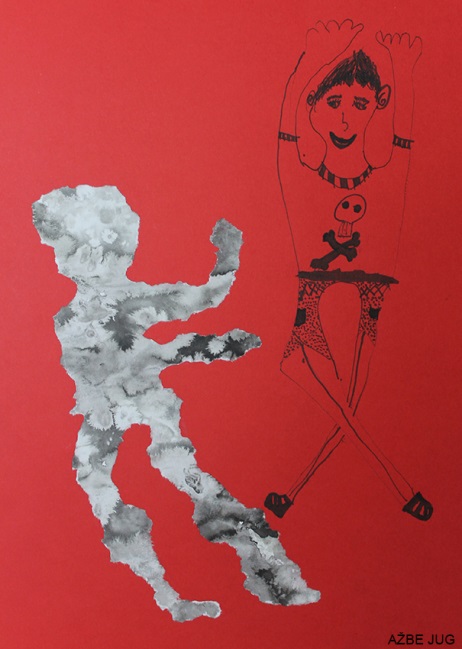 Mladim umetnikom čestitamo!Mentorica: Nina Fürst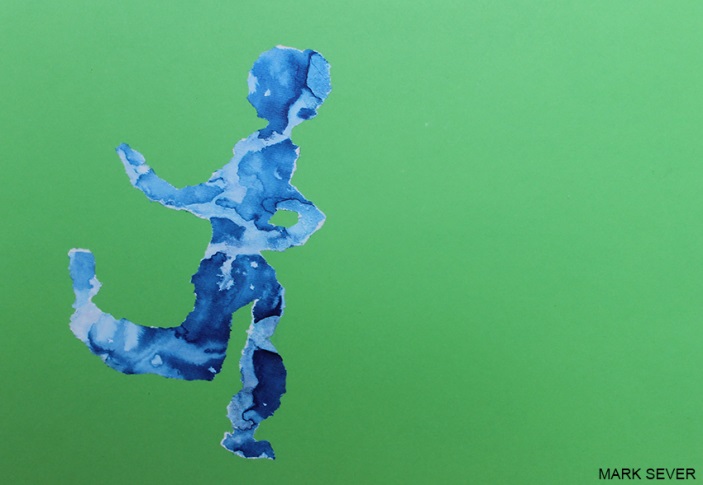 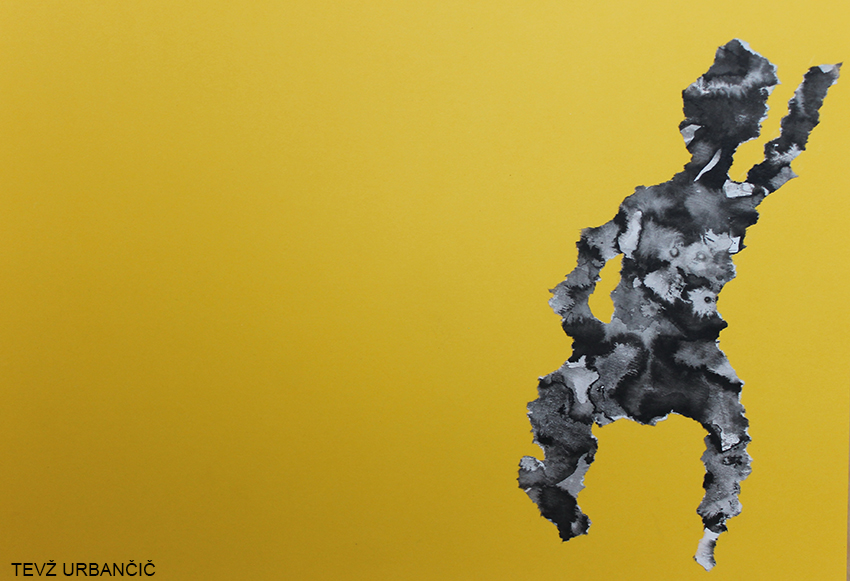 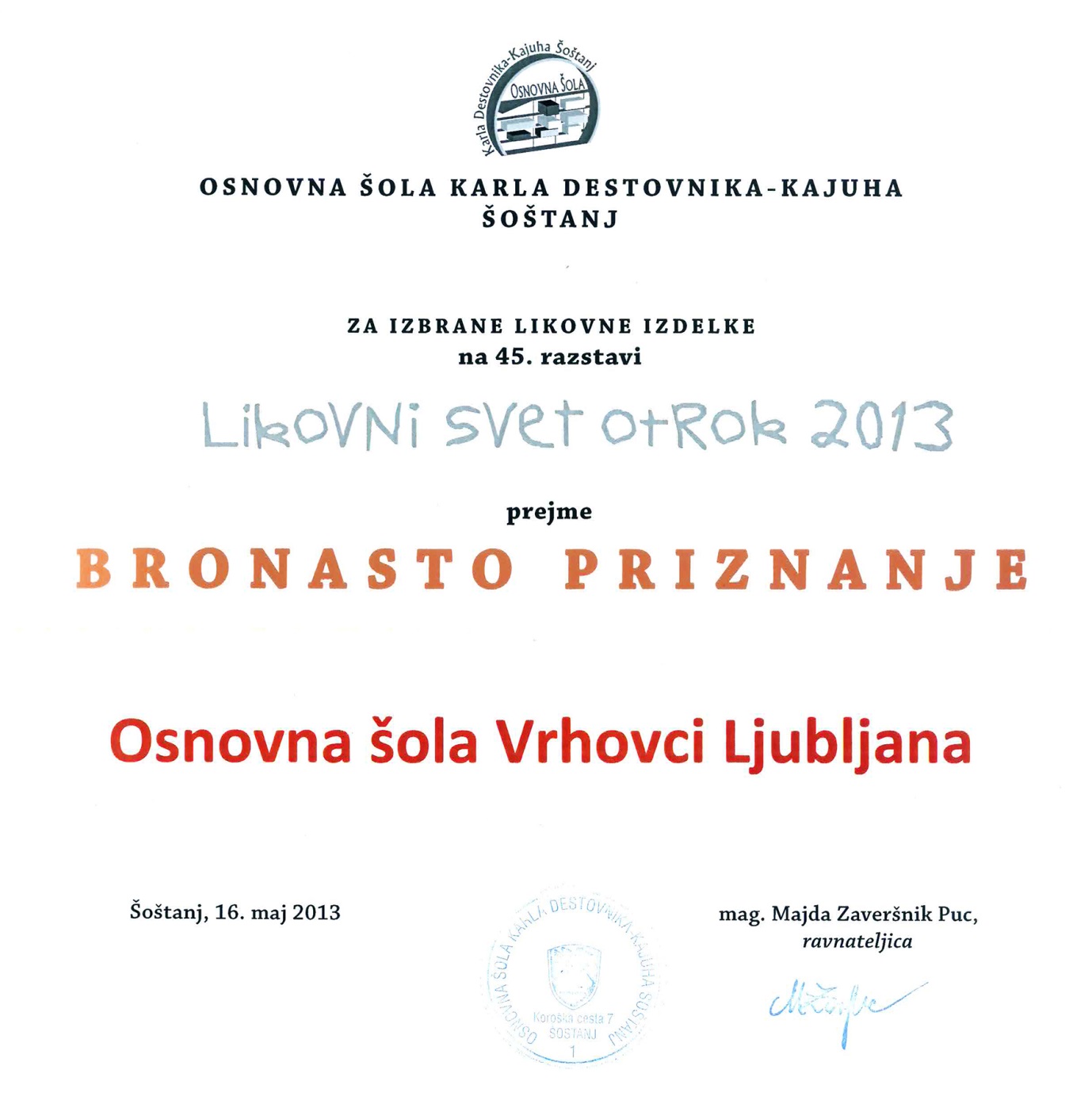 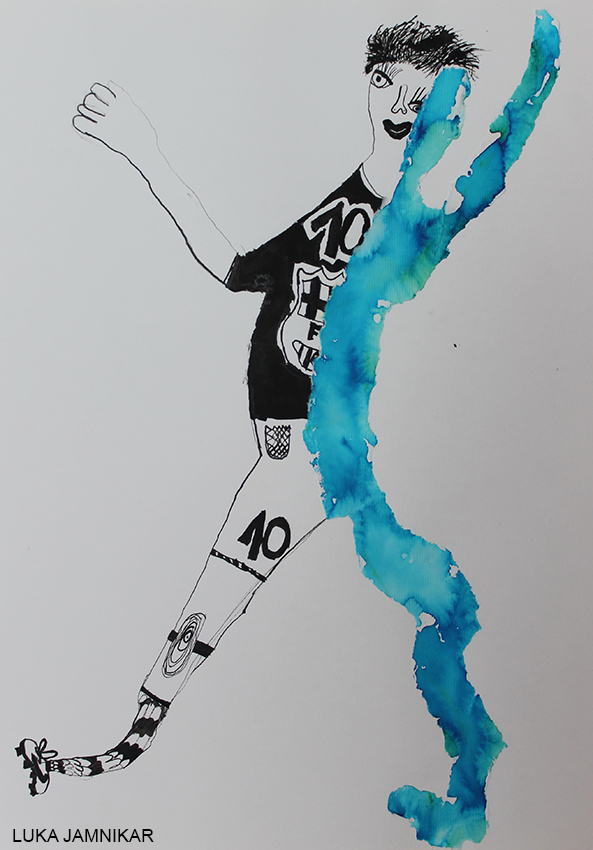 Zahvala Rdečega križa OŠ Vrhovci za prostovoljne prispevke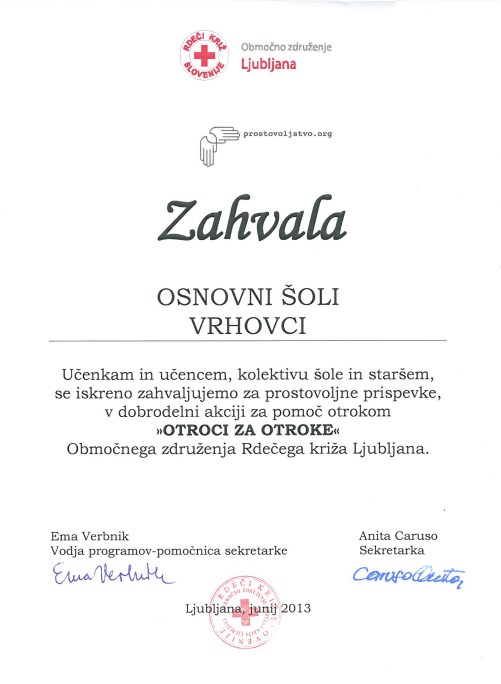 Priznanje OŠ Vrhovci za 1. mesto na družabnih igrah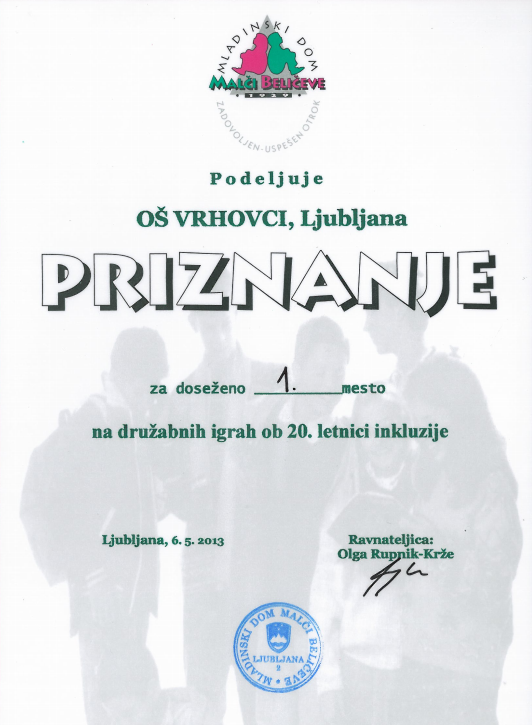 Priznanje za najboljši slogan proti nestrpnostiLota Martinjak, 4. a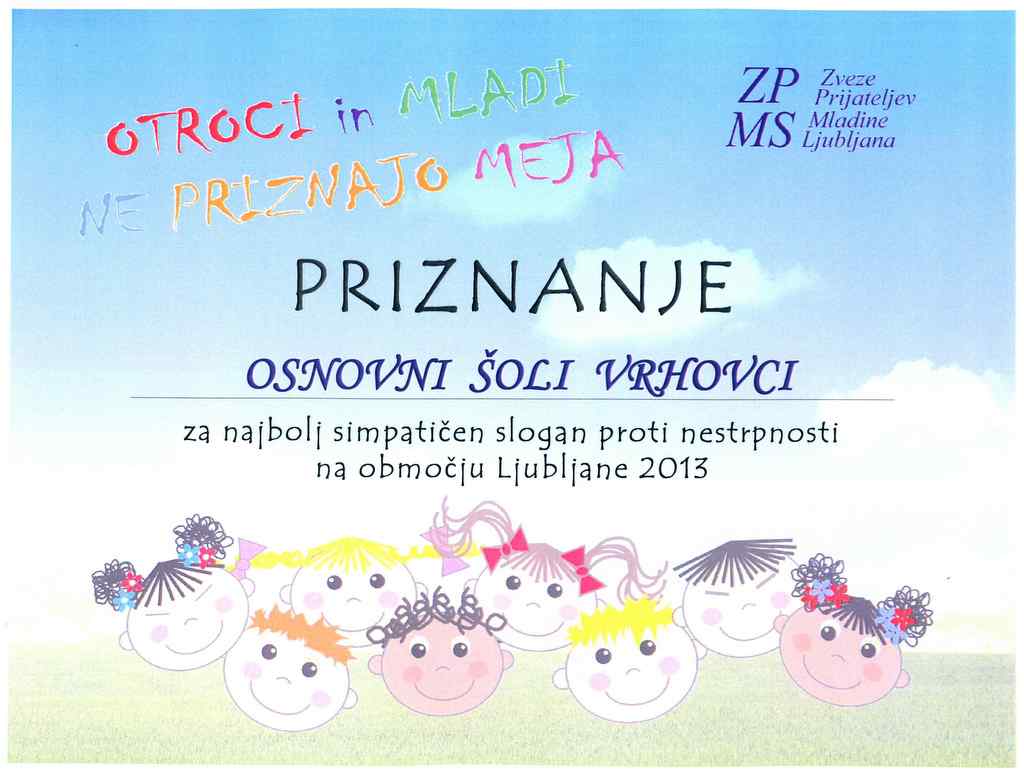 SVET SE VRTI -  V PRIJATELJSTVU SE ZNJIM ZAVRTI TUDI TIZarja Črne, 6. a 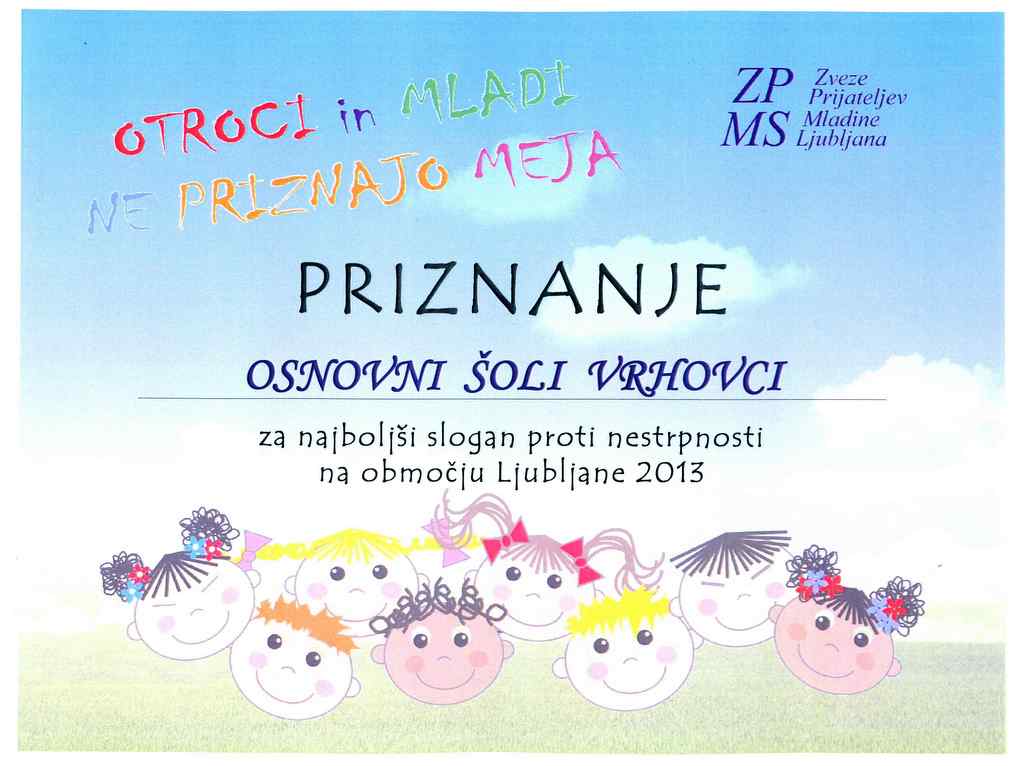 RASA JE SAMO ENA – ĆLOVEŠKAREZULTATI TEKMMOVANJA IZ LOGIKE GENIUS LOGICUS(z omejitvijo časa) Na tekmovanju so sodelovale naslednje države: Slovaška, Češka republika, Poljska, Madžarska, Hrvaška, Slovenija, Romunija, Ruska federacija Kategorija 05 - najmlajši učenciKategorija 04 - mlajši učenciKategorija 03 - starejši učenciKategorija 02 - mlajši dijakiČestitke vsem sodelujočim učencem še posebej pa Nacetu Severju in Ajdi Zdešar!Mentorici:Urška Letnar SmolčičSonja VindišEPI READING BADGE 2013 - REZULTATI TEKMOVANJAMentorica: Gordana Nikolič ŠESTI RAZRED OSMI RAZRED  DEVETI RAZREDMentorica: Staša Černe 5. RAZRED7. RAZREDMentorica: Tihana Farkaš  8. razred:  - Vesna Pirc Jevšenak-50 točk; zlato p. - Urban Novak-41 točk; srebrno p. 9. razred:  - Daša Tičar-53 točk; zlato p. - Andraž Omahen-51 točk; zlato p. - Anja Trobec-41 točk; srebrno p. - Neža Smerajc-40 točk; srebrno p. - Jan Mramor-31 točk; priznanje za sodelovanje- Matic Jenko-42 točk; srebrno p. - Maja Miklavčič-40 točk; srebrno p. BRALNA ZNAČKA »BOOKWORMS«Mentorica: Staša ČerneBralno značko so uspešno opravili naslednji učenci: ak Kušar – 5.b; Lara Omahen, Lara Kušar, Tim Vivoda, Borut Eberl, Metka Pintar, Maja Erjavec – 7. b razred.Mentorica: Gordana NikoličBralno značko so uspešno opravile naslednje učenke 6. razreda:Laura Oblak, Zarja Černe, Nina Eberl, Ana Poglajen, Petra Debevec, Petra Blagšič in Hana Fatur.Zapisala:Gordana NikoličPOROČILO O DOSEŽKIH  V ŠOLSKEM LETU 2012/2013 ANGLEŠKI     JEZIKŠOLSKO TEKMOVANJE IZ ANGLEŠKEGA JEZIKAZA 8. RAZREDE OSNOVNIH ŠOLDatum tekmovanja: 22. 10. 2012Datum državnega tekmovanja: 19. 11. 2012Vse tri učenke, Vesna Pirc Jevšenak, Eva Simončič in Ana Jaklič so na državnem tekmovanju dosegle srebrno priznanje.ŠOLSKO TEKMOVANJE V ZNANJU ANGLEŠKEGA JEZIKAZA DEVETOŠOLCE - uradni rezultati tekmovanjaDatum tekmovanja: 19. 11. 2012Oba udeleženca regijskega tekmovanja (31. 1. 2013), Žan Tomaž Drozg in Lara Fatur, sta dosegla srebrno priznanje. Na državno tekmovanje se nista uvrstila.Priznanje za družbeno odgovornost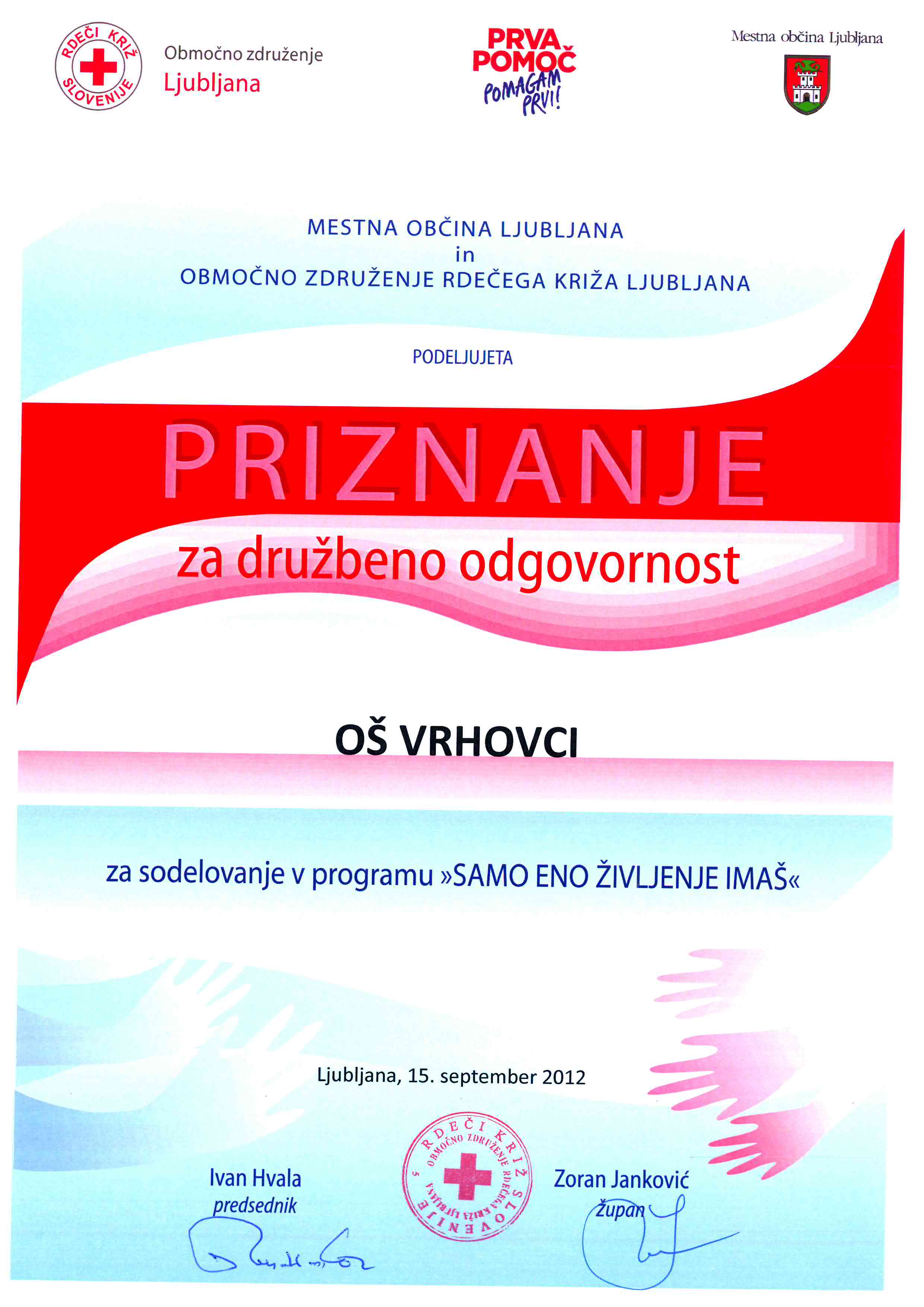 Mesto v   državiIme in   priimekTočkePorabljen   čas v minutahPrejme   bronasto priznanjeUvrstitev   na državno tekmovanje37.Jernej Pustovrh16030DADA61.Blaž Matija Samotorčan15541DANE61.Alja Turk Hvala15545DANE Mesto v   državiIme in   priimekTočkePorabljen   čas v minutahPrejme   bronasto priznanjeUvrstitev   na državno tekmovanje27.Leon Samotorčan17240DADA53.Urban Novak16820DANE53.Tadej Šteblaj16834DANE#Ime in priimekRazredMentorSkupajBronasto
priznanjeIzbran
za PT1.Melita Zamuda9.bDarja Skopec31••2.Lara Fatur9.bDarja Skopec28••2.Daša Tičar9.aDarja Skopec28••4.Oskar Longyka9.cDarja Skopec27••5.Saira Emrić9.aDarja Skopec25•6.Leon Samotorčan8.bDarja Skopec247.Jure Kropivšek8.aDarja Skopec228.Vita Kozjek9.bDarja Skopec219.Miha Gjura8.bDarja Skopec1910.Matic Lampret9.bDarja Skopec1810.Eva Šintler8.bDarja Skopec1810.Anja Trobec9.bDarja Skopec1813.Ana Kambič8.bDarja Skopec1713.Neža Smerajc9.bDarja Skopec1715.Laura Stamatović9.bDarja Skopec1416.Tina Škulj9.cDarja Skopec11Ime in priimekSkupajBronasto priznanje1.Nace Sever41•2.Miha Gjura39•2.Veronika Maršič39•4.Urban Novak385.Nataša Erjavec366.Leon Samotorčan347.Jure Kropivšek298.Nejc Kosanc289.Aljaž Čertanec2110.Klemen Hrovatič14#Ime in priimekMentorSkupajBronasto
priznanjePredl.
za OT1.Tim VivodaBojan Lipovec19••2.Miha GjuraBojan Lipovec18••3.Leon SamotorčanBojan Lipovec17•4.Jure KropivšekBojan Lipovec16•4.Tadej ŠteblajBojan Lipovec16•6.Borut EberlBojan Lipovec15•6.Grega SnojBojan Lipovec15•8.Saira EmrićBojan Lipovec14•8.Urban NovakBojan Lipovec14•8.Daša TičarBojan Lipovec14•8.Melita ZamudaBojan Lipovec14•12.Oskar LongykaBojan Lipovec1312.Anja TrobecBojan Lipovec1314.Žan Tomaž DrozgBojan Lipovec1214.Blaž KozjekBojan Lipovec1214.Vita KozjekBojan Lipovec1214.Mykola ShafranovBojan Lipovec1214.Matija VidicBojan Lipovec1219.Nace SeverBojan Lipovec1120.Matej BlagšičBojan Lipovec1021.Leon ŠpacapanBojan Lipovec922.Juš DolencBojan Lipovec722.Žiga RodeBojan Lipovec722.Pia ŠkuljBojan Lipovec725.Žan JazbinšekBojan Lipovec6#Ime in priimekŠolaMentorABCČSkupajSrebrno
priznanjeIzbran
za DT4.Andraž OmahenOŠ Vrhovci, LjubljanaTina Lipovšek1699943••23Tjaša SedejOŠ Vrhovci, LjubljanaTina Lipovšek1057426• Ime, priimekrazredštevilo točk (55)priznanjeAlja Turk Hvala5. a54zlatoBlaž Matija Samotorčan5. a54zlatoIza Florjančič5. b53zlatoJure Snoj5. b52zlatoNina Pirc Jevšenak5. b51zlatoŽak Kušar5. b50zlatoAndraž Iskra5. b49zlatoUrban Umek5. b48srebrnoJakob Jaklič5. a48srebrnoEva Gjura5. a47srebrnoIme, priimekrazredštevilo točk (55)priznanjeTadej šteblaj7. b55zlatoMaja Erjavec7. b55zlatoBorut Eberl7. b54zlatoLuka Osredkar7. b54zlatoMartin Iskra7. b54zlatoMetka Pintar7. b54zlatoTim Vivoda7. b54zlatoLara Kušar7. b53zlatoLara Omahen7. b53zlatoGrega Snoj7. a52zlatoUvrstitev na šoliIme in priimekŠtevilo doseženih točk1.Ajda Zdešar282.Lan Tanko193.Nina Pirc Jevšenak183.Tjaša Pristov185.Ajda Treven176.Lota Martinjak167.Kaja Prosenik158.Pia Gaber148.Eva Gjura148.Matic Šteblaj1411.Anže Trobec1312.Mark Jerin1013.Žak Kušar914.Vid Intihar815.Uršič Radovanović Tiana Teodora716.Bernard Baler616.Luka Jeraša6Uvrstitev na šoliIme in priimekŠtevilo doseženih točk1.Tadej Šteblaj282.Blaž Matija Samotorčan253.Alja Turk Hvala244.Lara Omahen224.Maks Pustovrh226.Anže Kotnik217.Žan Konstantinovič178.Emir Alijagić169.Nik Stanisavljević1510.Maša Stanisavljević1311.Jakob Jaklič1212.Iza Florjančič913.Julija Temlin5Uvrstitev na šoliIme in priimekŠtevilo doseženih točk1.Nace Sever292.Leon Samotorčan253.Matija Vidic224.Matej Blagšič144.Matic Mazovec144.Tim Vivoda147.Aljaž Dečman98.Borut Eberl88.Blaž Kozjek910.Anže Drmaž611.Lara Kušar5Uvrstitev na šoliIme in priimekŠtevilo doseženih točk1.Žan Tomaž Drozg132.Jošt Suhadolc103.Žiga Rode0Uvrstitev na šoliIme in priimekDržavna uvrstitevMednarodna uvrstitev1.Ajda Zdešar2412.Lan Tanko442953.Tjaša Pristov483204.Nina Pirc Jevšenak493225.Ajda Treven533656.Lota Martinjak634007.Kaja Prosenik664298.Matic Šteblaj704529.Pia Gaber7245510.Eva Gjura7345811.Anže Trobec8248412.Mark Jerin10258213.Žak Kušar11063114.Vid Intihar11666215.Uršič Radovanović Tiana Teodora12269616.Bernard Baler12773717.Luka Jeraša128741Uvrstitev na šoliIme in priimekDržavna uvrstitevMednarodna uvrstitev1.Tadej Šteblaj6542.Blaž Matija Samotorčan271693.Alja Turk Hvala613094.Maks Pustovrh693555.Lara Omahen773096.Anže Kotnik884227.Žan Konstantinovič1426318.Emir Alijagić1606799.Nik Stanisavljević17272610.Maša Stanisavljević19181711.Jakob Jaklič20688712.Iza Florjančič22296213.Julija Temlin2571101 Uvrstitev na šoliIme in priimekDržavna uvrstitevMednarodna uvrstitev1.Nace Sever112.Leon Samotorčan391193.Matija Vidic732334.Matej Blagšič2046435.Matic Mazovec2116666.Tim Vivoda2156807.Aljaž Dečman2728858.Borut Eberl2778969.Blaž Kozjek27889810.Anže Drmaž30598411.Lara Kušar310998 Uvrstitev na šoliIme in priimekDržavna uvrstitevMednarodna uvrstitev   1.Žan Tomaž Drozg104546   2.Jošt Suhadolc134660IME IN PRIIMEKŠTEVILO TOČKPRIZNANJEHANA FATUR53/55ZLATO PRIZNANJEJERNEJ PUSTOVRH53/55ZLATO PRIZNANJENIK KOŠNIK52/55ZLATO PRIZNANJEEMIR ALIJAGIČ51/55ZLATO PRIZNANJENINA EBERL51/55ZLATO PRIZNANJEJURIJ DOLINAR47/55SREBRNO PRIZNANJETAJDA PAVLIN47/55SREBRNO PRIZNANJEANŽE KOTNIK46/55SREBRNO PRIZNANJETEJA LESKOVŠEK40/55SREBRNO PRIZNANJEIME IN PRIIMEKŠTEVILO TOČKPRIZNANJEEVA SIMONČIČ54/55ZLATO PRIZNANJEANA JAKLIČ52/55ZLATO PRIZNANJEJURE KROPIVŠEK51/55ZLATO PRIZNANJEVITA PAVLIN49/55ZLATO PRIZNANJEPETRA LOVŠE46/55SREBRNO PRIZNANJE IME IN PRIIMEKŠTEVILO TOČKPRIZNANJELAURA STAMATOVIČ55/55ZLATO PRIZNANJELARA FATUR47/55SREBRNO PRIZNANJEVITA KOZJEK46/55SREBRNO PRIZNANJEŽAN ČERNIVEC44/55SREBRNO PRIZNANJEPIA ŠKULJ39/55SREBRNO PRIZNANJEŽAN TOMAŽ DROZG38/55SREBRNO PRIZNANJE Ime, priimekrazredštevilo točk (55)priznanjeAlja Turk Hvala5. a54zlatoBlaž Matija Samotorčan5. a54zlatoIza Florjančič5. b53zlatoJure Snoj5. b52zlatoNina Pirc Jevšenak5. b51zlatoŽak Kušar5. b50zlatoAndraž Iskra5. b49zlatoUrban Umek5. b48srebrnoJakob Jaklič5. a48srebrnoEva Gjura5. a47srebrnoIme, priimekrazredštevilo točk (55)priznanjeTadej Šteblaj7. b55zlatoMaja Erjavec7. b55zlatoBorut Eberl7. b54zlatoLuka Osredkar7. b54zlatoMartin Iskra7. b54zlatoMetka Pintar7. b54zlatoTim Vivoda7. b54zlatoLara Kušar7. b53zlatoLara Omahen7. b53zlatoGrega Snoj7. a52zlatoIme in priimekMentoricaŠt. točkPriznanjeVesna Pirc JevšenakStaša Černe78BRONASTO PRIZNANJE / UVRSTITEV NA DRŽAVNO TEKMOVANJEEva SimončičGordana Nikolič75BRONASTO PRIZNANJE / UVRSTITEV NA DRŽAVNO TEKMOVANJEAna JakličGordana Nikolič66BRONASTO PRIZNANJE / UVRSTITEV NA DRŽAVNO TEKMOVANJEMiha GjuraStaša Černe61Vita PavlinGordana Nikolič59Jure KropivšekGordana Nikolič58Urban NovakStaša Černe58Luka GrmGordana Nikolič56Val PristovGordana Nikolič56Gašper RojcGordana Nikolič55Magdalena OzimekGordana Nikolič53Juš DolencStaša Černe51Leon SamotorčanStaša Černe51Maša PeklenikStaša Černe50Aljaž ČertanecGordana Nikolič49Tina VintarGordana Nikolič43Nejc KosanecGordana Nikolič39Nika JesenkoStaša Černe38Eva ŠintlerGordana Nikolič34Tjaša SedejStaša Černe34#Ime in priimekMentorSkupajBronasto
priznanjePredl.
za RTIzbran
za RT1.Žan Tomaž DrozgGordana Nikolić49•••2.Lara FaturGordana Nikolić43•••3.Oskar LongykaGordana Nikolić41•4.Matic JenkoTihana Farkaš40•5.Nuša GolobTihana Farkaš375.Manca ZdešarGordana Nikolić377.Daša TičarTihana Farkaš357.Anja TrobecTihana Farkaš359.Andraž OmahenTihana Farkaš3310.Matej BlagšičTihana Farkaš3210.Jan MramorTihana Farkaš3212.Zala ČerneGordana Nikolić3112.Amel MerdanovićGordana Nikolić3114.Melanie PristovnikTihana Farkaš3014.Neža SmerajcTihana Farkaš3016.Ina GorupGordana Nikolić2916.Pia ŠkuljGordana Nikolić2918.Vita KozjekGordana Nikolić2419.Žiga RodeGordana Nikolić2220.Laura StamatovićGordana Nikolić2121.Matic MazovecGordana Nikolić15